ASSUNTO: Indica ao Sr. Prefeito Municipal, por meio da secretaria competente, que as crianças e adolescentes das escolas municipais sejam incluídas no protocolo de exames para diagnóstico COVID-19, utilizando a verba do duodécimo devolvido pela Câmara.DESPACHOSALA DAS SESSÕES____/____/_____	                 PRESIDENTE DA MESAINDICAÇÃO Nº   DE 2020SENHOR PRESIDENTE,SENHORAS VEREADORAS E SENHORES VEREADORES,Nas últimas semanas, o assunto sobre volta ou não das aulas presenciais tem sido destaque no noticiário nacional e até internacional, pois a previsão é da retomada entre agosto e setembro, dependendo da situação epidemiológica do coronavírus em cada localidade.Por conta disso, o Município de São Paulo, por exemplo, anunciou que vai realizar uma testagem em massa dos alunos da rede municipal para ajudar na definição da volta às aulas ou não. O secretário de Estado da saúde afirmou que: “monitorar esta faixa etária contribui para mapear a doença e restringir novas contaminações. Avaliar as crianças, Segundo Jean Gorinchteyn, é extremamente importante, uma vez que podem ser apresentadores de manifestações pouco expressivas ou até assintomáticas, e com isso, são vetores de transmissão. (Segue cópia das informações abaixo)Vale considerar ainda a publicação de um recente estudo divulgado pela “University College London”, especificamente feito para o Reino Unido, cujo trabalho pode ajudar as autoridades que gerenciam a crise da COVID no mundo todo. Entre outras argumentações, o estudo principal indica que as crianças eram tão infecciosas quanto os adultos. (Segue cópia das informações abaixo)Considerando os dois exemplos citados, INDICO na forma regimental, e depois de ouvido o Douto Plenário desta Casa, que seja oficiado ao Exmo. Senhor Prefeito Municipal Carlos Nelson para a secretaria competente inclua as crianças e adolescentes das escolas municipais sendo da Educação Infantil: 1.704 alunos, do Ensino Fundamental 1: 4.524 alunos, do Ensino Fundamental 2: 1.095 e das CEMPIS (creches): 1.847 alunos, dentro do protocolo de exames para diagnóstico COVID-19. Há informações de que no protocolo municipal vigente já consta a realização do teste rápido em casos assintomáticos em população vetora (ou seja, profissionais da linha de frente), com o objetivo de reduzir a transmissibilidade das pessoas de risco de contágio.                                                                                                                                                (Vide verso)Entendo, portanto, que, mediante aos últimos estudos envolvendo público-infantil como ‘vetores de transmissão assintomáticos” que os alunos da rede municipal possam ser também testados.O Município de São Paulo, por exemplo, vai envolver o trabalho junto à Unidades Básicas de Saúde (UBS’s) para entrar em contato com a família de crianças sorteadas para a testagem. Mogi Mirim poderá adotar protocolo igual ou semelhante.É sabido, claro, que, infelizmente, não há como fazer testagem para diagnóstico da Covid da população como um todo, mas por meio dessa indicação, acredito que Mogi Mirim inicie esse trabalho em massa, pelas crianças e adolescentes. E, considerando que houve a devolução do duodécimo da Câmara, para gastos com a COVID, que o recurso seja utilizado para esta finalidade.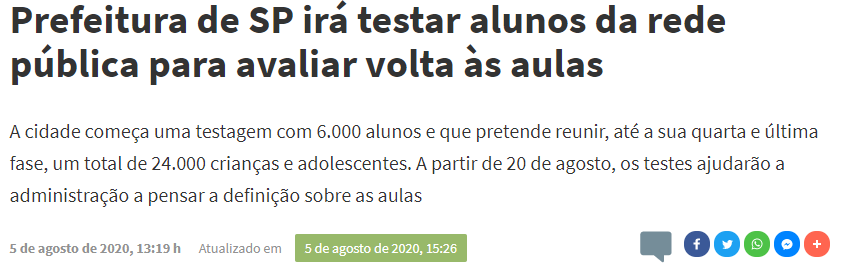 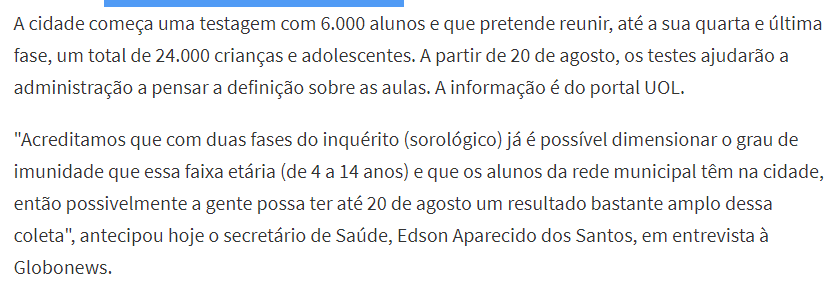 https://www.brasil247.com/regionais/sudeste/prefeitura-ira-testar-alunos-da-rede-publica-para-avaliar-volta-as-aulas(Vide verso)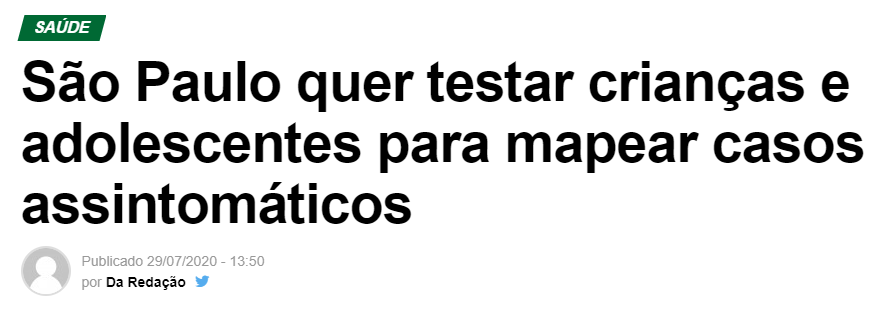 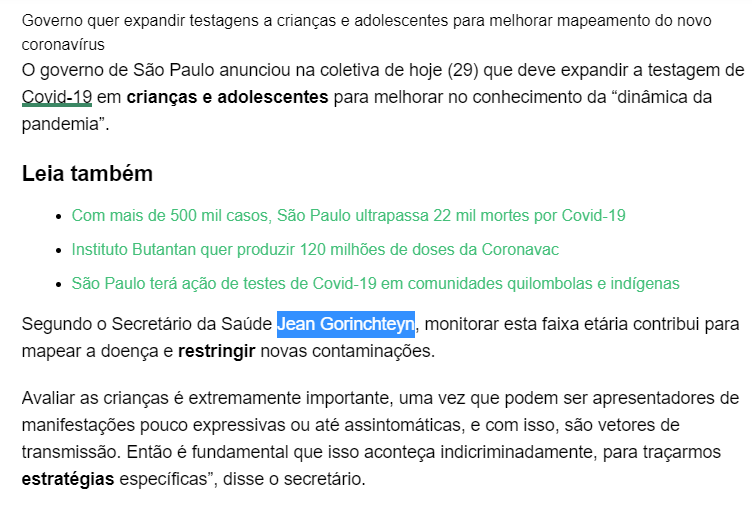 https://odocumento.com.br/sao-paulo-quer-testar-criancas-e-adolescentes-para-mapear-casos-assintomaticos/(Vide verso)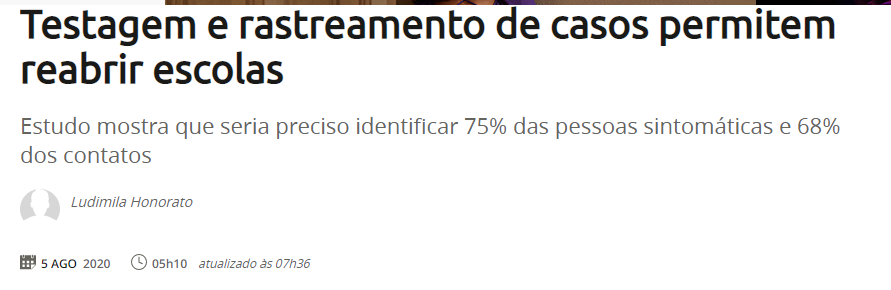 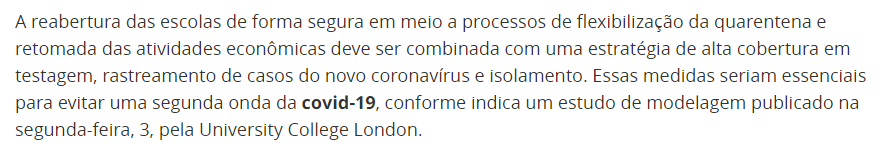 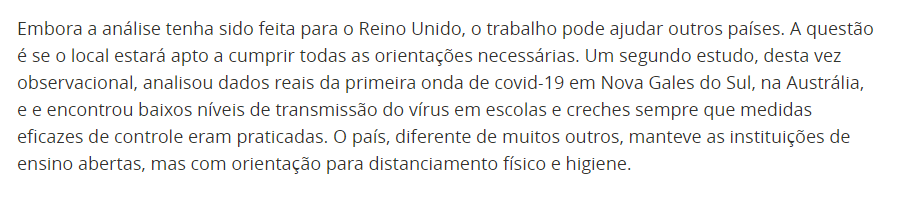 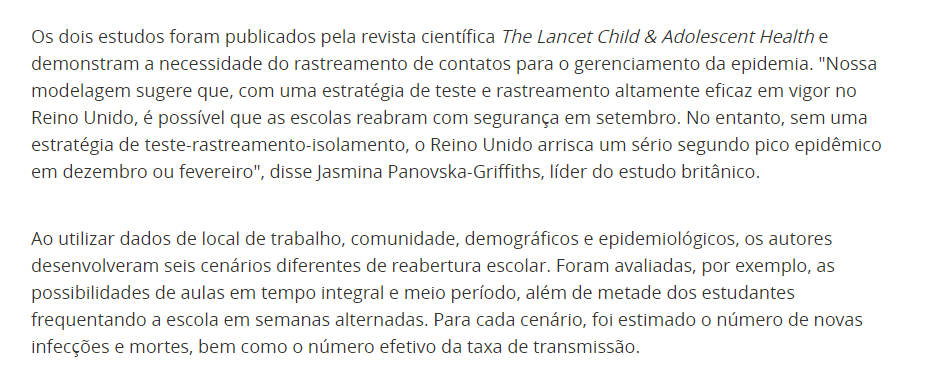 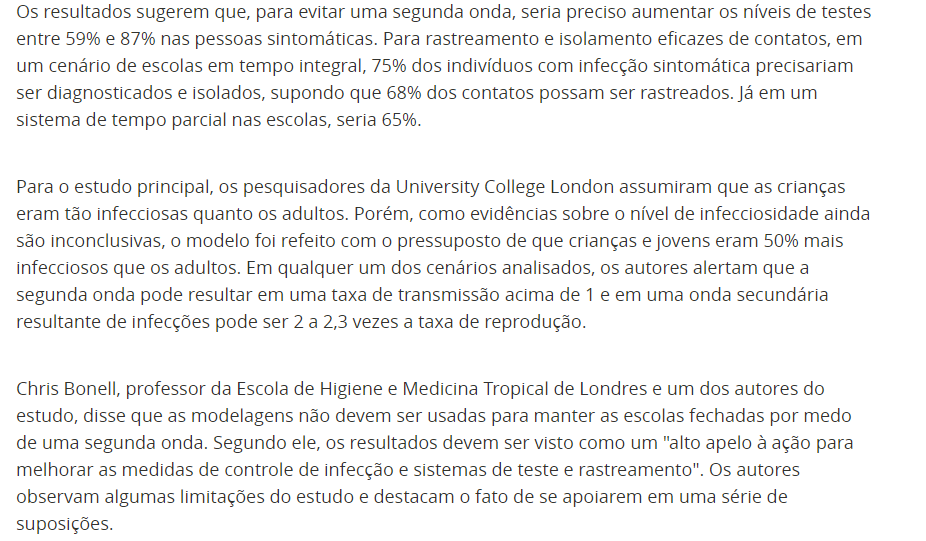 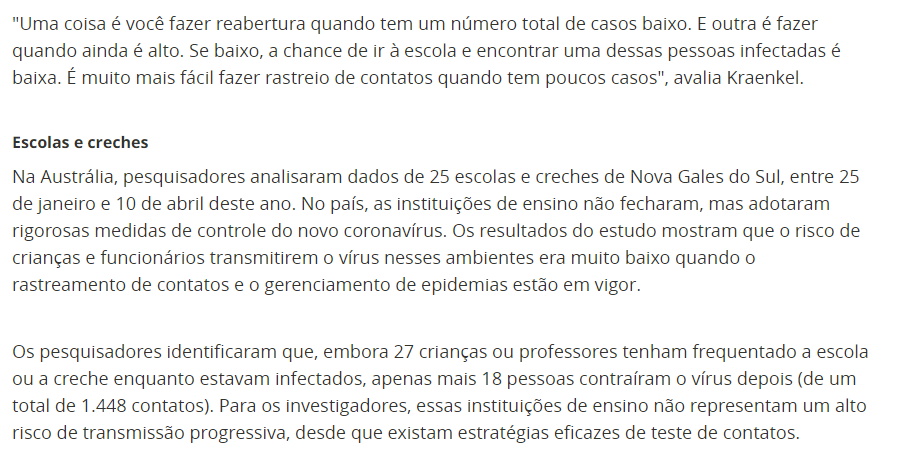 https://www.terra.com.br/noticias/coronavirus/testagem-e-rastreamento-de-casos-permitem-reabrir-escolas,4d3c6a512cd135f34c8d655f620973cds7omcqfz.html(Vide verso)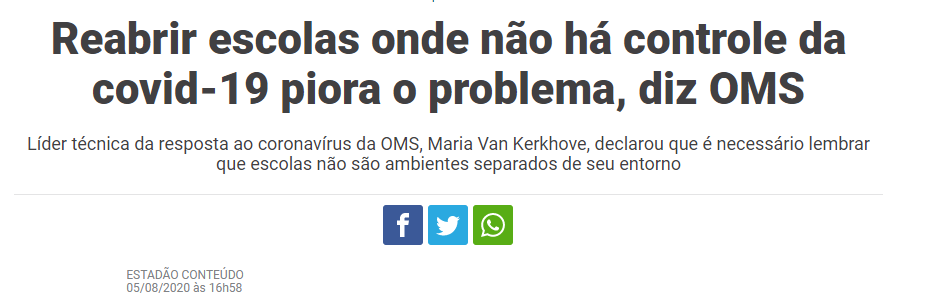 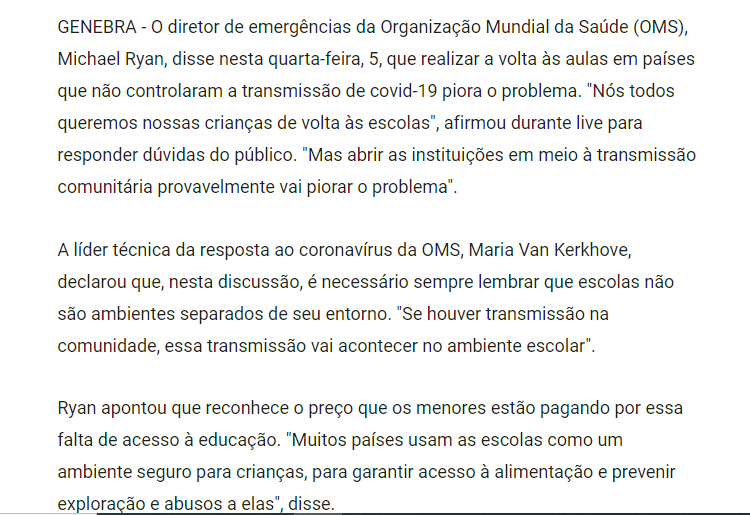 SALA DAS SESSÕES “VEREADOR SANTO RÓTOLLI”, em 06 de agosto de 2020JORNALISTA GERALDO VICENTE BERTANHA (GEBÊ)VEREADOR DA CÂMARA MUNICIPAL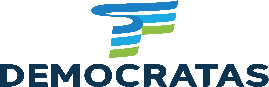 